график проведения публичных обсуждений правоприменительной практики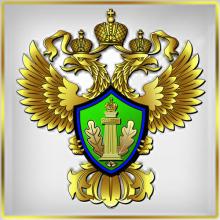 14 января, 2021 г. в рамках реализации проектов стратегического направления «Реформа контрольной и надзорной деятельности» от 21.02.2017 № 13(2) Северо-Восточное межрегиональное управление Росприроднадзора уведомляет о проведении в 2021 году (2 раза в год) публичных обсуждений  для поднадзорных субъектов с анализом правоприменительной практики.27 апреля 2021 г. в 15-00 по адресу г. Магадан, пр. Карла Маркса, 53/13, областная научная библиотека имени А.С.Пушкина. Будут даны разъяснения по вопросам правоприменительной практики, требования нормативных правовых актов, необходимые для реализации новых требований нормативных правовых актов организационные, технические и иные мероприятия. Доступ на публичные обсуждения свободный. Приглашаем всех заинтересованных лиц принять участие в данном мероприятии.21 декабря 2021 г. в 15-00 по адресу г. Магадан, пр. Карла Маркса, 53/13, областная научная библиотека имени А.С.Пушкина. Будут даны разъяснения по вопросам правоприменительной практики, требования нормативных правовых актов, необходимые для реализации новых требований нормативных правовых актов организационные, технические и иные мероприятия. Доступ на публичные обсуждения свободный. Приглашаем всех заинтересованных лиц принять участие в данном мероприятии.При ухудшении санитарно-эпидемиологической обстановки данные мероприятия могут быть проведены в удаленном режиме в формате видео-конференц-связи (в соответствии с нормативно-правовыми актами Российской Федерации и разъяснениями Центрального аппарата Росприроднадзора в сфере предупреждения и борьбы с коронавирусной инфекцией (COVID-19)).Результаты публичных обсуждений будут размещены на официальном сайте Управления в сети Интернет.